S7 Fig: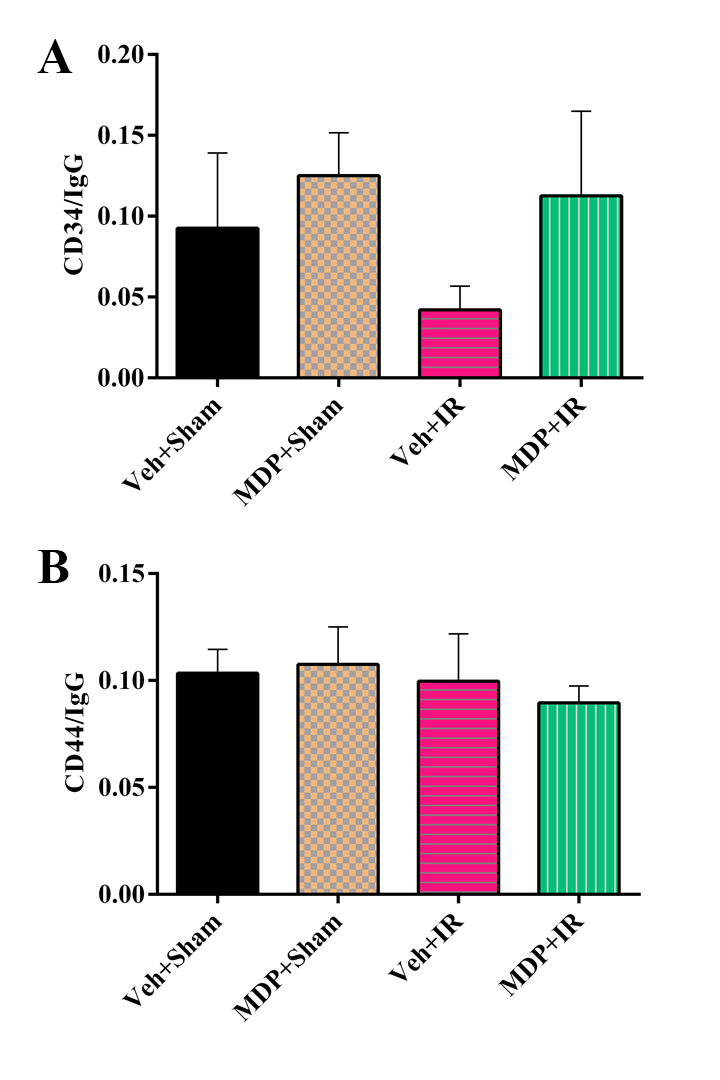 